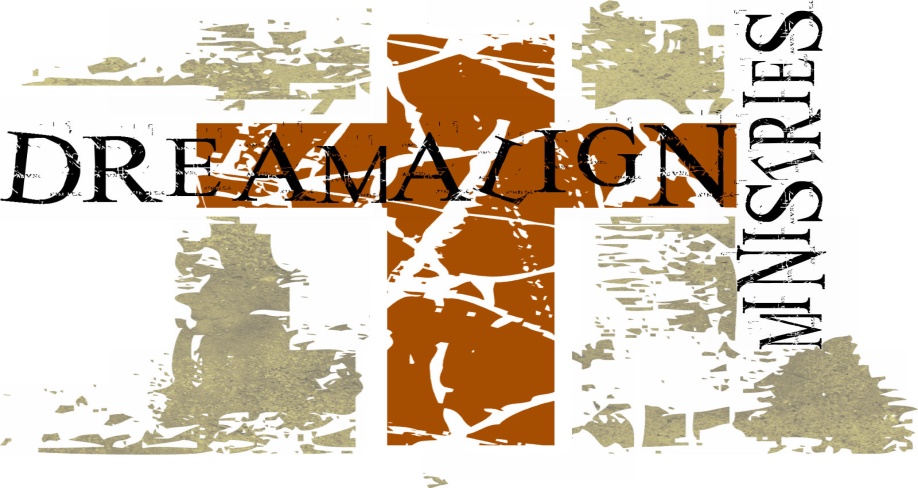 Support Our Food DriveThe [INSERT NAME OF YOUR GROUP] is organizing a food drive to support DreamAlign Ministries' Food Pantry.  Please consider donating a few of the items below  to help the hungry in our area.When:  	[DATE/TIME] through [DATE/TIME]Where:  	Please drop off your donations [LOCATION ADDRESS / INFO]Donation Suggestions:DreamAlign's Food Pantry is grateful for your donations of food and needed supplies. When donating items to the food pantry, please remember to check the expiration dates. The following is a list of staples that are most commonly needed at the food pantry:CerealPancake MixPancake SyrupGravyMashed PotatoesCrackersCanned FruitSpaghetti SaucePastaMacaroni & CheeseBeansCanned MeatCondimentsSalad DressingDessertsBaby DiapersBaby FoodBaby FormulaToilet PaperSoapShampooToothpasteHygiene ProductsCoffee & TeaAlso consider donating:Gift cards to local grocery stores (such as Food Lion, Wal-Mart, Sam’s, Harris Teeter, Lowe's Foods, or Target)Financial donations (made payable to “DreamAlign Ministries”)Questions/Contact:[YOUR NAME], [PHONE NUMBER] and/or [EMAIL ADDRESS]